                                                                                                                                                                                                                                                                                                                                                                                                                                                                                                                                                                                                                                                                                                                                                                                                                                                                                                                                                                                                                                                                                                                                                                                                                                                                                                                                                                                                                                                                                                                                                                                                                                                                                                                                                                                                                                                                                                                                                                                                                                                                                                                                                                                                                                                                                                                                                                                                                                                                                                                                                                                                                                                                                                                                                                                                                                                                                                                                                                                                                                                                                                                                                                                                                                                                                                                                                                    Ngwathe Local Municipality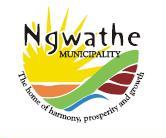 LiebenbergstrekSingelPARYS 9585Tel: +27 (0) 56 816 2700 ext.319E-mail: thabisos@ngwathe.co.za  REQUEST FOR A FORMAL WRITTEN QUOTATIONS                                                                                                                                                                                                                                                                                                                                                                                                                                                                                                                                                                                                                                                                                                                                                                                                                                                                                                                                                                                                                                                                                                                                                                                                                                                                                                                                                                                                                                                                                                                                                                                                                                                                                                                                                                                                                                                                                                                                                                                                                                                                                                                                                                                                                                                                                                                                                                                                                                                                                                                                                                                                                                                                                                                                                                                                                                                                                                                                                                                                                                                                                                                                                                                                                                                                                                                                                                                                                                                                                                                                                                                                                                                                                                                                                                                                                                                                                                                                                                                                                                                                                                                                                                                                                                                                                                                       Ngwathe Local Municipality is hereby inviting service providers to submit on the following:Date advertised: 20 March 2020Closing Date:       27 March 2020Supply Chain Management Unit:Contact Person: Me Lydia MbaloContact Numbers: 0834180989Email address:  lydiam@ngwathe.co.zaSpecification:Detailed specifications can be obtained from Bid documents available at Liebenberg trek, Parys at Supply Chain Management OfficeInstructions dealing with the depositing of quotations:Address a sealed envelope clearly marked with the quote no: description and closing date to “Supply Chain Management Unit”, PO Box 359, Parys,9585 or Deposit it in the Tender Box situated at Liebenberg trek, Parys, outside the main building INSTRUCTION ON PURCHASING OF DOCUMENTAmount: R50.00 none refundable Document will Available on the 20 March 2020Time 15:00                                                                                 PLEASE NOTENgwathe Local Municipality procurement policy will apply;The lowest or any quote will not necessarily be accepted and the Municipality reserves the right to accept where applicable a portion of any quotation;Late, emailed or faxed quotations will not be considered;Quotations submitted are to hold good for the period up until to 90 days;All persons in the service of the state are not allowed to bid; and80/20 preferential procurement point system will be used to evaluate the quotes;BBBEE Certificate should be submittedValid Original Tax Clearance and Tax Compliance Status PinProof of Registration on Central Supplier Database and summary thereto Proof of Municipal account  and or Lease AgreementProof that the entity is in good standing at SARS as per CSD report………………………Chief Financial OfficerMr. H. LebusaRequest for a Professional Land Surveyor to detect Pegs in established 485 Sites at Vredefort and 495 Sites at Edenville.Mr. N. MonyekeContact No: 078727838211(03/2020)Renovation of Municipal Office.(Tumahole)Compulsory Briefing Session Place: Tumahole Municipal Office Time: 11:00Date:  24 March 2020Me.Mammala RadebeContact No: 082566173014(03/2020)